								              KPKSM NO. 2	                                  		 		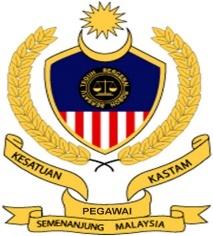 No.Pendaftaran 186   	        		 KESATUAN PEGAWAI KASTAM		                             SEMENANJUNG MALAYSIA________________________________________________________           PERMOHONAN  FAEDAH KEMATIAN AHLI        ( PERATURAN 34.4 ( a ), PERATURAN DAN PERLEMBAGAAN )NAMA ( HURUF BESAR )		:_________________________________________________NO.KAD PENGENALAN 		:_________________________________________________JAWATAN / NO. PERKHIDMATAN	:_________________________________________________NO. AHLI				:_________________________________________________ALAMAT PEJABAT			:_________________________________________________NO. TELEFON/ TELEFON BIMBIT		:_________________________________________________TARIKH MENINGGAL			:_________________________________________________SERTAKAN SALINAN SURAT KEMATIAN	:_________________________________________________……………………………………..			………………………………………………    ( Tandatangan Pemohon ) 						( Tarikh ) Disahkan Sdr / Sdri …………………………………….  adalah ahli KPKSM cawangan ini. Keterangan di atas adalah benar dan beliau layak mendapat faedah tersebut.…………………………………..................	……….			………………………………( T / Tangan & Cop Setiausaha Cawangan )			 	( Tarikh )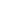 KEGUNAAN PEJABATTarikh diterima		: _______________________________________________________________No. Daftar		: _______________________________________________________________Disahkan Sdr. Sdri._______________________________ adalah ahli Kesatuan. Yuran telah dibayar sehingga  ____________________________________________________________________________Disemak dan disahkan oleh 	: ________________________________________________________					[ Tandatangan & Nama Kerani Kesatuan ]Diluluskan :  _______________________________                        ______________________________	            Setiausaha Agung KPKSM 				      TarikhPembayaran telah dibuat melalui cek No : _____________________ Bertarikh ________________________________________________            _____________________________________________       Bendahari Agung KPKSM			                 Tarikh